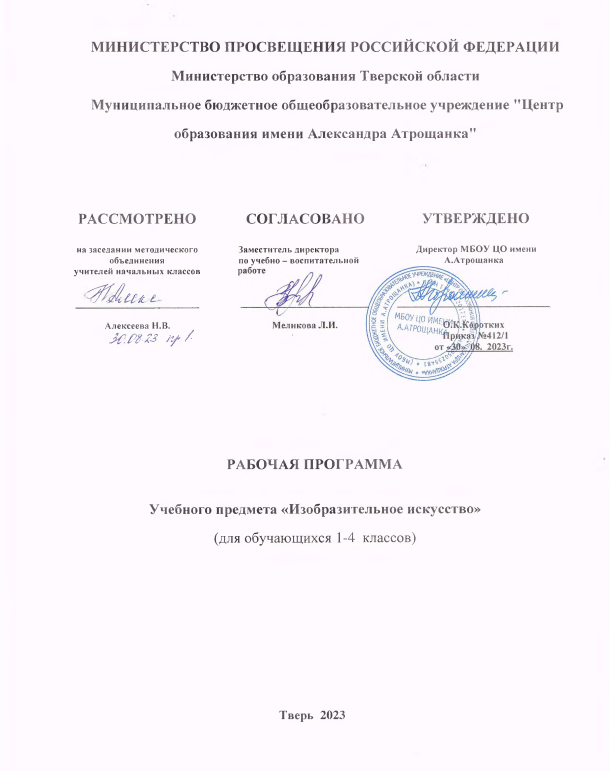 ПОЯСНИТЕЛЬНАЯ ЗАПИСКА            Рабочая    учебная    программа   по  изобразительному искусству   ориентирована на учащихся  1 - 4 классов и разработана на основе следующих документов:Федеральный государственный образовательный стандарт начального общего образования.Примерная основная образовательная программа  начального общего образования.Авторская программа «Изобразительное искусство» Савенкова Л.Г, Ермолинская Е.А., Программа четырехлетней начальной школы по учебным предметам: УМК «Начальная школа ХХI века».  		Цели курса:• воспитание эстетических чувств, интереса к изобразительному искусству; обогащение нравственного опыта, представлений о добре и зле; воспитание нравственных чувств,уважения к культуре народов многонациональной России и других стран;• развитие воображения, желания и умения подходить к любой своей деятельности творчески; способности к восприятию искусства и окружающего мира; умений и навыков сотрудничества в художественной деятельности;• освоение первоначальных знаний о пластических искусствах: изобразительных, декоративно-прикладных, архитектуре и дизайне — их роли в жизни человека и общества;• овладение элементарной художественной грамотой; формирование художественного кругозора и приобретение опыта работы в различных видах художественнотворческой деятельности, разными художественными материалами; совершенствование эстетического вкуса.Перечисленные цели реализуются в конкретных задачах обучения:• совершенствование эмоционально-образного восприятия произведений искусства и окружающего мира;• развитие способности видеть проявление художественной культуры в реальной жизни (музеи, архитектура, дизайн, скульптура и др.);• формирование навыков работы с различными художественными материалами.         Задачи изучения предмета «Изобразительное искусство»:воспитывать устойчивый интерес к изобразительному творчеству, уважение к культуре и искусству разных народов; обогащать нравственные качества детей; формировать способность проявлять себя в искусстве, эстетические предпочтения;развивать творческий потенциал ребёнка путём активизации у него воображения и фантазии; формировать способность воспринимать окружающий мир и произведения разных видов искусства на эмоционально-чувственном уровне; развивать желание привносить в окружающую действительность красоту; формировать навыки сотрудничества и сотворчества в художественной деятельности;формировать навыки работы в разных видах пластических искусств: живописи, графике, декоративно-прикладном искусстве, архитектуре и дизайне;формировать умение пользоваться выразительными средствами изобразительного искусства, языком графической грамоты, навыки работы разными художественными материалами, учитывая возрастные интересы и предпочтения детей, их желание выразить в творчестве свои представления об окружающем мире;развивать опыт художественного восприятия произведений искусства.Место предмета в учебном плане            Согласно учебному плану  МБОУ ЦО имени А. Атрощанка  на изучение предмета в начальной школе отводится 135 часов. Из них в 1 классе – 33 часа  (1 час в неделю, 33 учебных недели),  во 2-4  классах – по 34 часа (1 час в неделю, 34 учебные недели в каждом классе).Описание ценностных ориентиров содержания 	Приоритетная цель художественного образования в школе — духовно-нравственное развитие ребенка, т. е. формирование у него качеств, отвечающих представлениям об истинной человечности, о доброте и культурной полноценности в восприятии мира. 	Культуросозидающая роль программы состоит также в воспитании гражданственности и патриотизма. Прежде всего ребенок постигает искусство своей Родины, а потом знакомиться с искусством других народов. В основу программы положен принцип «от родного порога в мир общечеловеческой культуры». Россия — часть многообразного и целостного мира. Ребенок шаг за шагом открывает многообразие культур разных народов и ценностные связи, объединяющие всех людей планеты. Природа и жизнь являются базисом формируемого мироотношения.	Связи искусства с жизнью человека, роль искусства в повседневном его бытии, в жизни общества, значение искусства в развитии каждого ребенка — главный смысловой стержень курса. Программа построена так, чтобы дать школьникам ясные представления о системе взаимодействия искусства с жизнью. Предусматривается широкое привлечение жизненного опыта детей, примеров из окружающей действительности. Работа на основе наблюдения и эстетического переживания окружающей реальности является важным условием освоения детьми программного материала. Стремление к выражению своего отношения к действительности должно служить источником развития образного мышления.	Одна из главных задач курса — развитие у ребенка интереса к внутреннему миру человека, способности углубления в себя, осознания своих внутренних переживаний. Это является залогом развития способности сопереживания.Любая тема по искусству должна быть не просто изучена, а прожита, т.е. пропущена через чувства ученика, а это возможно лишь в деятельностной форме, в форме личного творческого опыта. Только тогда, знания и умения по искусству становятся личностно значимыми, связываются с реальной жизнью и эмоционально окрашиваются, происходит развитие личности ребенка, формируется его ценностное отношение к миру.	Особый характер художественной информации нельзя адекватно передать словами. Эмоционально-ценностный, чувственный опыт, выраженный в искусстве, можно постичь только через собственное переживание — проживание художественного образа в форме художественных действий. Для этого необходимо освоение художественно-образного языка, средств художественной выразительности. Развитая способность к эмоциональному уподоблению — основа эстетической отзывчивости. В этом особая сила и своеобразие искусства: его содержание должно быть присвоено ребенком как собственный чувственный опыт. На этой основе происходит развитие чувств, освоение художественного опыта поколений и эмоционально-ценностных критериев жизни.Планируемые результаты освоения учебного предмета. 	Личностные, метапредметные и предметные результаты освоения учебного предмета1 классЛичностныеУУД:формирование понятия и представления о национальной  культуре, о вкладе своего народа в культурное и художественное  наследие мира;формирование интереса и уважительного отношения к культурам  разных народов, иному мнению, истории и культуре других народов;развитие творческого потенциала ребенка, активизация  воображения и фантазии;развитие этических чувств и эстетических потребностей,  эмоционально-чувственного восприятия окружающего мира природы и  произведений искусства; пробуждение и обогащение чувств ребенка,  сенсорных способностей детей;воспитание интереса детей к самостоятельной творческой  деятельности; развитие желания привносить  в  окружающую  действительность  красоту; развитие  навыков сотрудничества в  художественной деятельности.Регулятивные УУД:проговаривать последовательность действий на уроке.Учиться работать по предложенному учителем плану.Учиться отличать верно выполненное задание от неверного.Учиться совместно с учителем и другими учениками давать эмоциональную оценку деятельности класса на уроке.Основой для формирования этих действий служит соблюдение технологии оценивания образовательных достижений.Познавательные УУД:Ориентироваться в своей системе знаний: отличать новое от уже известного с помощью учителя.Делать предварительный отбор источников информации: ориентироваться в учебнике (на развороте, в оглавлении, в словаре).Добывать новые знания: находить ответы на вопросы, используя учебник, свой жизненный опыт и информацию, полученную на уроке.Перерабатывать полученную информацию: делать выводы в результате совместной работы всего класса.Сравнивать и группировать произведения изобразительного искусства (по изобразительным средствам, жанрам и т.д.).Преобразовывать информацию из одной формы в другую на основе заданных в учебнике и рабочей тетради алгоритмов самостоятельно выполнять творческие задания.Коммуникативные УУД:уметь пользоваться языком изобразительного искусства: донести свою позицию до собеседника; оформить свою мысль в устной и письменной форме (на уровне одного предложения или небольшого текста).уметь слушать и понимать высказывания собеседников.уметь выразительно читать и пересказывать содержание текста.совместно договариваться о правилах общения и поведения в школе и на уроках изобразительного искусства и следовать им.учиться согласованно работать в группе: учиться планировать работу в группе; учиться распределять работу между участниками проекта; понимать общую задачу проекта и точно выполнять свою часть работы; уметь выполнять различные роли в группе (лидера, исполнителя, критика).Предметные УУД:знать/понимать: основные жанры и виды произведений изобразительного искусствауметь:различать основные и составные, теплые и холодные цвета;узнавать отдельные произведения выдающихся отечественных художников (В. М. Васнецов, И. И. Левитан);сравнивать отдельные виды изобразительного искусства (графики, живописи, декоративно-прикладного искусства); использовать художественные материалы (гуашь, акварельные краски, цветные карандаши, бумага); применять основные средства художественной выразительности в рисунке, живописи и скульптуре (с натуры, по памяти и воображению); в декоративных и конструктивных работах: иллюстрациях к произведениям литературы и музыки;использовать приобретенные знания и умения в практической деятельности и повседневной жизни: для самостоятельной творческой деятельности;обогащение опыта восприятия произведений изобразительного искусства; оценки произведений искусства (выражения собственного мнения) при посещении выставки.2 классЛичностные УУД:формирование у ребёнка ценностных ориентиров в области изобразительного искусства;воспитание  уважительного отношения к творчеству как своему, так и других людей;развитие самостоятельности в поиске решения различных изобразительных задач;формирование духовных и эстетических потребностей;овладение различными приёмами и техниками изобразительной  деятельности;воспитание готовности к отстаиванию своего эстетического идеала;отработка навыков самостоятельной и групповой работыРегулятивные УУД:проговаривать последовательность действий на уроке.учиться работать по предложенному учителем плану.учиться отличать верно выполненное задание от неверного.учиться совместно с учителем и другими учениками давать эмоциональную оценку деятельности класса  на уроке.основой для формирования этих действий служит соблюдение технологии оценивания образовательных достижений.Познавательные УУД:ориентироваться в своей системе знаний: отличать новое от  уже известного с помощью учителя.делать предварительный отбор источников информации: ориентироваться в учебнике (на развороте, в оглавлении, в словаре).добывать новые знания: находить ответы на вопросы, используя учебник,  свой  жизненный  опыт  и  информацию,  полученную  на уроке.перерабатывать  полученную  информацию:  делать  выводы  в результате совместной работы всего класса.сравнивать   и   группировать   произведения   изобразительного искусства (по изобразительным средствам, жанрам и т.д.).преобразовывать информацию из одной формы в другую на основе заданных в учебнике и рабочей тетради алгоритмов самостоятельно выполнять творческие задания. Коммуникативные   УУД:уметь пользоваться языком изобразительного искусства:а) донести свою позицию до собеседника;б) оформить свою мысль в устной и письменной форме (на уровне одного предложения или небольшого текста).уметь слушать и понимать высказывания собеседников.уметь выразительно читать и пересказывать содержание текста.совместно  договариваться  о  правилах  общения  и  поведения  в школе и на уроках изобразительного искусства и следовать им.учиться согласованно работать в группе:а) учиться планировать работу в группе;б) учиться распределять работу между участниками проекта;в) понимать общую задачу проекта и точно выполнять свою часть работы;г) уметь выполнять различные роли в группе (лидера, исполнителя, критика).Предметные УУД:Учащиеся 2 класса должнызнать/понимать: основные жанры и виды произведений изобразительного искусства начальные сведения о средствах выразительности и эмоционального воздействия рисунка (линия, композиция, контраст света и тени, размер, характер, сочетание оттенков цвета, колорит и т.п.); основные средства композиции (высота горизонта, точка зрения, контрасты тени и света, цветовые отношения, выделение главного центра); простейшие сведения о наглядной перспективе, линии горизонта, точке схода и т.д.; начальные сведения о светотени (свет, тень, полутень, блик, рефлекс, собственная и падающая тени), о зависимости освещения предмета от силы и удаленности источника освещения; о делении цветового круга на группу «холодных» и «теплых» цветов, промежуточный зеленый, на  хроматические и ахроматические цвета; начальные сведения о видах современного декоративно-прикладного искусства и их роли в жизни человека; начальные сведения о художественной народной резьбе по дереву, украшении домов, предметов быта, керамике, вышивке, дизайне; роль фантазии и преобразования форм и образов в творчестве художника; о деятельности художника (что и с помощью каких материалов может изображать художник); особенности работы акварельными и гуашевыми красками, а также назначение палитры.уметь: высказывать простейшие суждения о картинах и предметах декоративно-прикладного искусства; стремиться верно и выразительно передавать в рисунке простейшую форму, основные пропорции, общее строение и цвет предметов; использовать формат листа (горизонтальный, вертикальный) в соответствии с задачей и сюжетом; использовать навыки компоновки; передавать пространственное отношение (изображать на листе бумаги основание более близких предметов ниже, дальних — выше, ближние предметы крупнее равных им, но удаленных и т.п.); применять приемы рисования кистью, пользоваться палитрой, использовать художественную выразительность материалов, уметь ровно и аккуратно закрасить поверхность в пределах намеченного контура; менять направление штриха, линии, мазка согласно форме; составлять узоры в полосе, квадрате, круге из декоративно обобщенных и переработанных форм растительного мира, из геометрических фигур; лепить несложные объекты (фрукты, животных, фигуры человека, игрушки); составлять аппликационные композиции из разных материалов (аппликация, коллаж)использовать приобретенные знания и умения в практической деятельности и повседневной жизни: для самостоятельной творческой деятельности;обогащение опыта восприятия произведений изобразительного искусства; оценки произведений искусства (выражения собственного мнения) при посещении выставки.3 классЛичностные УУД:формирование понятия и представления о национальной культуре, о вкладе своего народа в культурное и художественное наследие мира;формирование интереса и уважительного отношения к культурам разных народов, иному мнению, истории и культуре других народов;развитие творческого потенциала ребенка, активизация воображения и фантазии;развитие этических чувств и эстетических потребностей, эмоционально-чувственного восприятия окружающего мира природы и произведений -искусства; пробуждение и обогащение чувств ребенка, сенсорных способностей детей;воспитание интереса детей к самостоятельной творческой деятельности; развитие желания привносить в окружающую действительность красоту; развитие навыков сотрудничества в художественной деятельности.Регулятивные УУД:самостоятельно организовывать свое рабочее место в соответствии с целью выполнения заданий;определять цель учебной деятельности с помощью учителя и самостоятельно, соотносить свои действия с поставленной целью;осуществлять само- и взаимопроверку работ;корректировать выполнение задания в соответствии с планом, условиями выполнения,  на определенном этапе.Познавательные УУД:самостоятельно выделять и формулировать познавательную цель;самостоятельно предполагать, какая  дополнительная информация будет нужна для изучения незнакомого материала;отбирать необходимые  источники информации;анализировать, сравнивать, группировать, устанавливать причинно-следственные связи (на доступном уровне).активно участвовать в обсуждении учебных заданий, предлагать разные способы выполнения заданий.Коммуникативные УУД:участвовать в диалоге; слушать и понимать других, точно реагировать на реплики, высказывать свою точку зрения, понимать необходимость аргументации своего мнения;критично относиться к своему мнению, сопоставлять свою точку зрения с точкой зрения другого;участвовать в работе группы (в том числе в ходе проектной деятельности), распределять роли, договариваться друг с другом, учитывая конечную цель;осуществлять взаимопомощь и взаимоконтроль при работе в группе.Предметные УУД:К концу учебного года обучающиеся научатся:выражать свое отношение к рассматриваемому произведению искусства (понравилась картина или нет, что конкретно понравилось, какие чувства вызывает картина); чувствовать гармоничное сочетание цветов в окраске предметов, изящество их форм, очертаний;сравнивать свой рисунок с изображаемым предметом, использовать линию симметрии в рисунках с натуры и узорах;правильно определять и изображать форму предметов, их пропорции, конструктивное строение, цвет;выделять интересное, наиболее впечатляющее в сюжете, подчеркивать размером, цветом главное в рисунке;соблюдать последовательность выполнения рисунка (построение, прорисовка, уточнение общих очертаний и форм);чувствовать и определять холодные и теплые цвета;выполнять эскизы оформления предметов на основе декоративного обобщения форм растительного и животного мира;использовать особенности силуэта, ритма элементов в полосе, прямоугольнике, круге;творчески применять простейшие приемы народной росписи: цветные круги и овалы, обработанные темными и белыми штрихами, дужками, точками в изображении декоративных цветов и листьев; своеобразие приемов в изображении декоративных ягод, трав;использовать силуэт для передачи «радостных» цветов в декоративной композиции;расписывать готовые изделия согласно эскизу;применять навыки декоративного оформления в аппликациях, плетении, вышивке, при изготовлении игрушек на уроках труда.В течение учебного года обучающиеся должны получить простейшие сведения о композиции, цвете, рисунке, приемах декоративного изображения растительных форм и форм животного мира и получат возможность  усвоить:понятия «набросок, «теплый цвет», «холодный цвет», «живопись», «графика», «архитектура», «архитектор»;простейшие правила смешивания основных красок для получения более холодного и более теплого оттенков: красно-оранжевого и желто-оранжевого; сине-зеленого, сине-фиолетового и красно-фиолетового; доступные сведения о культуре и быте людей на примерах произведений известнейших центров народных художественных промыслов России начальные сведения о декоративной росписи матрешек .4 классЛичностные УУД: У четвероклассника продолжится:формирование понятия и представления о национальной культуре, о вкладе своего народа в культурное и художественное наследие мира;формирование интереса и уважительного отношения к культурам разных народов, иному мнению, истории и культуре других народов;развитие творческого потенциала, активизация воображения и фантазии;развитие этических чувств и эстетических потребностей, эмоционально-чувственного восприятия окружающего мира природы и произведений искусства; пробуждение и обогащение чувств, сенсорных способностей;воспитание интереса к самостоятельной творческой деятельности; развитие желания привносить в окружающую действительность красоту; развитие навыков сотрудничества в художественной деятельности.Регулятивные УУД:проговаривать последовательность действий на уроке;учиться работать по предложенному учителем плану;учиться отличать верно выполненное задание от неверного;учиться совместно с учителем и другими учениками давать эмоциональную оценку деятельности класса на уроке.Познавательные УУД:ориентироваться в своей системе знаний: отличать новое от уже известного с помощью учителя;делать предварительный отбор источников информации: ориентироваться в учебнике (на развороте, в оглавлении, в словаре);добывать новые знания: находить ответы на вопросы, используя учебник, свой жизненный опыт и информацию, полученную на уроке;перерабатывать полученную информацию: делать выводы в результате совместной работы всего класса;сравнивать и группировать произведения изобразительного искусства (по изобразительным средствам, жанрам и т.д.);преобразовывать информацию из одной формы в другую на основе заданных в учебнике и рабочей тетради алгоритмов самостоятельно выполнять творческие задания.Коммуникативные УУД:уметь пользоваться языком изобразительного искусства: а) донести свою позицию до собеседника; б) оформить свою мысль в устной и письменной форме (на уровне одного предложения или небольшого текста);уметь слушать и понимать высказывания собеседников;уметь выразительно читать и пересказывать содержание текста;совместно договариваться о правилах общения и поведения в школе и на уроках изобразительного искусства и следовать им;учиться согласованно работать в группе: а) учиться планировать работу в группе;б) учиться распределять работу между участниками проекта; в) понимать общую задачу проекта и точно выполнять свою часть работы; г) уметь выполнять различные роли в группе (лидера, исполнителя, критика).Предметные УУД:Ученик научится:различать основные виды художественной деятельности (рисунок, живопись, скульптура, художественное конструирование и дизайн, декоративно-прикладное искусство) и участвовать в художественно-творческой деятельности, используя различные художественные материалы и приёмы работы с ними для передачи собственного замысла;различать основные виды и жанры пластических искусств, понимать их специфику;
эмоционально-ценностно относиться к природе, человеку, обществу;различать и передавать в художественно-творческой деятельности характер, эмоциональные состояния и своё отношение к ним средствами художественного образного языка;узнавать, воспринимать, описывать и эмоционально оценивать шедевры своего национального, российского и мирового искусства, изображающие природу, человека, различные стороны (разнообразие, красоту, трагизм и т. д.) окружающего мира и жизненных явлений;приводить примеры ведущих художественных музеев России и художественных музеев своего региона, показывать на примерах их роль и назначение.осознавать значимые темы искусства и отражать их в собственной художественно-творческой деятельности;выбирать художественные материалы, средства художественной выразительности для создания образов природы, человека, явлений и передачи своего отношения к ним;решать художественные задачи (передавать характер и намерения объекта природы, человека, сказочного героя, предмета, явления и т. д. в живописи, графике и скульптуре, выражая своё отношение к качествам данного объекта) с опорой на правила перспективы, цветоведения, усвоенные способы действия.Ученик получит возможность научиться:воспринимать произведения изобразительного искусства, участвовать в обсуждении их содержания и выразительных средств, различать сюжет и содержание в знакомых произведениях;видеть проявления прекрасного в произведениях искусства (картины, архитектура, скульптура и т. д. в природе, на улице, в быту);высказывать аргументированное суждение о художественных произведениях, изображающих природу и человека в различных эмоциональных состояниях;пользоваться средствами выразительности языка живописи, графики, скульптуры, декоративно-прикладного искусства, художественного конструирования в собственной художественно-творческой деятельности; передавать разнообразные эмоциональные состояния, используя различные оттенки цвета, при создании живописных композиций на заданные темы;понимать и передавать в художественной работе разницу представлений о красоте человека в разных культурах мира, проявлять терпимость к другим вкусам и мнениям;моделировать новые формы, различные ситуации путём трансформации известного, создавать новые образы природы, человека, фантастического существа и построек средствами изобразительного искусства и компьютерной графики;выполнять простые рисунки и орнаментальные композиции, используя язык компьютерной графики в программе Paint.Содержание программы и планируемые результаты 1 класс (33 часа)Развитие дифференцированного зрения: перенос наблюдаемого в художественную форму (изобразительное искусство и окружающий мир) (16 часов).Наблюдение окружающего предметного мира и мира природы, явлений природы и создание на основе этого наблюдения художественного образа. Создание цветовых композиций на передачу характера светоносных стихий в природе. Приёмы работы красками и кистью. Использование в работе тонированной бумаги и разнообразных материалов. Выбор материалов и инструментов для изображения. Передача в цвете своего настроения, впечатления от увиденного в природе, окружающей действительности. Изображение по памяти и представлению. Гармоничное заполнение всей изобразительной плоскости. Обсуждение картин, выполненных детьми: особенности работы на листе бумаги. Передача в рисунке направления: вертикально, горизонтально, наклонно. Проведение различных линий графическими материалами. Наблюдение за разнообразием цвета, форм и настроений в природе и окружающей действительности и передача их в рисунке. Использование элементарных правил композиции: главный элемент, его выделение цветом и формой. Представление о том, что у каждого живого существа своё жизненное пространство, передача его в рисунке. Представление о набросках и зарисовках. Получение сложных цветов путём смешения двух красок. Выполнение этюдов в пластилине или глине по памяти и наблюдению. Создание коллективных композиций из вылепленных игрушек. Изображение предметов в рельефном пространстве: ближе — ниже, дальше — выше. Передача простейшей плановости пространства и динамики (лепка в рельефе с помощью стеки). Освоение техники лепки из целого куска (глины, пластилина). Передача в объёме характерных форм игрушек по мотивам народных промыслов. Создание коллективных композиций. Работа с готовыми формами. Овладение графическими материалами: карандашом, фломастером и др. Создание несложного орнамента из элементов, подсмотренных в природе. Работа с палитрой и гуашевыми красками.Развитие фантазии и воображения (11 часов).Импровизация в цвете, линии, объёме в процессе восприятия музыки, поэтического слова. Отображение контраста и нюанса в рисунке. Создание цветовых композиций по ассоциации с музыкой. Передача в слове характера звуков, которые «живут» в данном уголке природы. Передача движения и настроения в рисунке. Наблюдение за объектами окружающего мира. Создание творческих работ по фотоматериалам и на основе собственных наблюдений. Импровизация на темы контраста и нюанса (сближенные цветовые отношения). Сравнение с контрастом и нюансом в музыке и танце, слове. Проведение самостоятельных исследований на тему «Цвет и звук». Передача динамики, настроения, впечатления в цветовых композициях без конкретного изображения. Связь между звуками в музыкальном произведении, словами в поэзии и прозе. Звуки природы (пение птиц, шум ветра и деревьев, стук дождя, падающей воды, жужжание насекомых и др.) и окружающего мира (шум на улице, различные звуки машин, голоса людей в доме, в школе, в лесу). Передача в слове своих впечатлений, полученных от восприятия скульптурных форм. Работа с крупными формами. Конструирование замкнутого пространства с использованием больших готовых форм. Конструирование из бумаги и создание народной игрушки из ниток и ткани. Создание композиции по мотивам литературных произведений.Художественно-образное восприятие произведений изобразительного искусства (музейная педагогика) (6 часов). Представление об изобразительном искусстве, связи искусства с действительностью. Участие в обсуждении тем «Какие бывают художники — живописцы, скульпторы, графики?», «Что и как изображает художник-живописец и художник-скульптор?». Материалы и инструменты разных художников — живописца, графика, прикладника, архитектора, художника. Различие жанров изобразительного искусства. Эмоциональная оценка и образная характеристика произведений художника. Выражение своего эстетического отношения к работе. Наблюдение, восприятие и эмоциональная оценка картины, рисунка, скульптуры, декоративных украшений изделий прикладного искусства. Проведение коллективных исследований по творчеству художников. Представление об особенностях работы скульптура, архитектора, игрушечника, дизайнера. Понятия «форма», «силуэт», «пропорции», «динамика в скульптуре». Роль и значение музея. Комментирование видеофильмов, книг по искусству. Выполнение зарисовок по впечатлению от экскурсий, создание композиций по мотивам увиденного.2 класс (34 часа)Развитие дифференцированного зрения: перенос наблюдаемого в художественную форму (изобразительное искусство и окружающий мир) (17 часов)Работа различными художественными материалами: гуашью, акварелью, карандашом, пастелью, тушью, пером, цветными мелками, в технике аппликации.Создание этюдов, быстрые цветовые зарисовки на основе впечатлений. Передача изменения цвета, пространства и формы в природе в зависимости от освещения: солнечно, пасмурно. Выражение в картине своих чувств, вызванных состоянием природы. Представление о художественных средствах изображения. Использование в своих работах тёплой и холодной гаммы цвета. Работа по представлению и воображению. Изображение предметов с натуры и передача в рисунке формы, фактуры, рефлекса. Представление о композиционном центре, предметной плоскости, первом и втором планах. Освоение и изображение в рисунке замкнутого пространства. Передача наглядной перспективы. Изображение (размещение) предметов в открытом пространстве. Представление о том, почему у каждого народа своё природное пространство и своя архитектура: изба, хата, юрта, яранга и др. Поиск в Интернете необходимой информации по искусству. Изображение по представлению и наблюдению человека в движении кистью от пятна без предварительного прорисовывания. Работа в разных художественных техниках — графике, живописи, аппликации. Передача в рисунке планов, композиционного центра, динамики, контраста и нюанса цвета и формы. Освоение компьютерной графики (линия, пятно, композиция). Использование готовых геометрических форм (коробок, упаковок) для создания интерьера комнаты. Представление об архитектурном проекте, создание своего архитектурного проекта. Сотворчество в коллективной Деятельности. Использование цветной бумаги, готовых геометрических форм. Использование выразительных средств декоративно-прикладного искусства. Проведение коллективных исследований. Применение в работе равновесия в композиции, контраста крупных и мелких форм в объёме. Цветная бумага, аппликация. Использование в работе симметрии, стилизации форм и цвета. Конструирование и создание симметричных изделий путём складывания бумаги, способами примакивания и вырезания из бумаги. Выполнение композиций без конкретного изображения в технике компьютерной графики с использованием трёх-четырёх цветов (передача симметрии, линии, пятна).Развитие фантазии и воображения (11 часов)Работа с литературными произведениями при создании композиций по мотивам былин. Сочинение сюжетных композиций и иллюстрирование былин. Поиск необходимых литературных текстов через поисковую систему Интернет, в периодических изданиях, книгах. Использование в работе знаний о замкнутом пространстве. Передача в работе волшебства сказки. Создание объёмно-пространственной композиции в технике бумажной пластики или лепки. Выполнение рабочих эскизов в графическом редакторе. Работа индивидуально и в малых группах. Конструирование несложных форм предметов в технике бумажной пластики. Использование созданных игрушек в театральном и кукольном представлении. Трансформация литературно-сказочных и образно-цветовых словесных описаний и музыкальных образов в зрительно-цветовые образы. Создание плоскостных или глубинно-пространственных композиций — карт достопримечательностей родного села, города, местности возле школы. Передача своих впечатлений от услышанного, увиденного, прочитанного — в музыке, художественном слове и народной речи (в графике, цвете или форме).Художественно-образное восприятие произведений изобразительного искусства (музейная педагогика) (6 часов)Участие в обсуждении тем «Искусство вокруг нас», «Красота форм в архитектуре». Поиск в Интернете знаменитых архитектурных объектов разных стран мира. Объяснение понятия «средства художественной выразительности». Сравнение творческих манер, «языков» разных художников. Разнообразие оттенков цвета природных объектов (растений, зверей, птиц, насекомых).Представление о работе художника-иллюстратора. Участие в обсуждениях на темы и внесение своих предложений. Передача в словесных образах выразительности форм и цвета глиняной и деревянной игрушки. Представление об особенностях работы художника в театре балета, в музыкальном, кукольном,  драматическом театрах. Общее и индивидуальное в работе разных художников.3 класс (34 часа)Развитие дифференцированного зрения: перенос наблюдаемого в художественную форму (изобразительное искусство и окружающий мир) (17 часов)    Овладение основами языка живописи и графики. Передача разнообразия и красоты природы средствами живописи, графики. Изображение природного пейзажа в жанровых сценах, натюрморте, иллюстрациях. Передача ритмического своеобразия природного ландшафта с помощью выразительных средств изобразительного искусства. Создание цветовых графических композиций в технике компьютерной графики. Запечатление объектов природы с помощью фотоаппарата. Понимание и изображение природного ритма. Отделение главного от второстепенного. Выделение композиционного центра. Создание композиции на плоскости на заданную тему. Выбор формата в зависимости от темы и содержания. Выбор художественных материалов. Создание эскизов будущей работы с помощью компьютерной графики. Передача воздушной перспективы графическими средствами. Выбор и освоение картинной плоскости в зависимости от творческого замысла. Использование в работе средств компьютерной графики. Эксперименты с цветом: выполнение растяжек, получение новых неожиданных цветов. Создание плавных переходов цвета. Овладение приёмами самостоятельного составления натюрморта. Изображение с натуры предметов конструктивной формы. Сознательный выбор формата, преодоление измельчённости изображения. Передача смысловой связи предметов в натюрморте. Передача движения. Работа с натуры и по наблюдению. Выполнение кратких зарисовок (набросков) фигуры человека с натуры и по представлению в разных положениях. Работа в одной цветовой гамме. Передача объёма графическими средствами. Передача формы предмета с помощью штриха. Передача контраста и нюанса в объёме (лепка из глины или пластилина). Освоение профессиональной лепки. Создание объёмно-пространственной композиции. Передача ритма и динамики при создании художественного образа. Создание эскизов архитектурных сооружений на основе природных форм (по описанию в сказках). Выражение замысла в рельефных эскизах. Работа в группах по три — пять человек. Поиск в Интернете музейных экспозиций. Освоение техники бумажной пластики. Создание эскизов одежды по мотивам растительных форм.Развитие фантазии и воображения (11 часов)Передача настроения и ритма музыкального и поэтического произведения графическими средствами. Использование цветового разнообразия оттенков. Композиционный центр и ритмическое изображение пятен и линий. Передача индивидуальной манеры письма. Передача контрастных отношений в разных пространствах с помощью цвета, линии, штриха, в том числе в технике компьютерной графики. Передача смысловой зависимости между элементами изображения путём выбора формата, материала изображения. Передача содержания художественного произведения в графической иллюстрации. Соотнесение содержания книги с иллюстрациями и художественным оформлением шрифта текста. Создание своих буквиц для сказочных произведений, оригинальных вариантов заглавной буквы своего имени, отражение в образе буквы своего характера и интересов. Оформление сцены к спектаклю (игровому или кукольному). Работа в коллективе, распределение обязанностей. Использование музыкального материала для передачи настроения и эстетического образа пространства. Создание игрушки по мотивам народных художественных промыслов. Использование в украшении игрушек мотивов растительного и животного мира. Соотнесение характера украшения, орнамента и его расположения в зависимости от декоративной формы. Раскрытие символики цвета и изображений в народном искусстве. Коллективное исследование на тему «Знаки и символы русского народа». Передача равновесия в изображении, выразительность формы в декоративной композиции: обобщённость, силуэт.Художественно-образное восприятие произведений изобразительного искусства (музейная педагогика) (6 часов)Выражение в словесной форме своих представлений о видах изобразительного искусства. Участие в обсуждении содержания и выразительных средств произведений изобразительного искусства. Коллективное исследование по данной теме. Поиск и объяснение общего и различного в языке разных видов искусства. Выражение в беседе своего отношения к произведениям разных видов искусства (изобразительного, музыкального; хореографии, литературы), понимание специфики художественного языка каждого из них. Классификация произведений изобразительного искусства по видам и жанрам. Ведущие художественные музеи России и своего региона. Объяснение символики в народном и декоративно-прикладном искусстве, функциональности, практической значимости произведений декоративно-прикладного искусства. Представление о связи архитектуры с природой. Архитектурные памятники региона, их история.4 класс (34 часа)Развитие дифференцированного зрения: перенос наблюдаемого в художественную форму (изобразительное искусство и окружающий мир) (17 часов)Выполнение графических зарисовок, этюдов, небольших живописных работ с натуры в технике «а-ля прима». Представление об особенностях освоения окружающего пространства людьми. Запечатление уголков природы в пейзаже с помощью разных графических материалов. Создание композиции в технике компьютерной графики с помощью линий и цвета. Представление о природных пространствах разных народов: горах, степях, пустынях, песках, лесах, озёрах, равнинах, реках, полях и др. Выполнение зарисовок, этюдов, живописных и графических работ разными техниками и материалами. Особенности народной архитектуры разных регионов земли, зависимость народной архитектуры от природных условий местности. Участие в обсуждениях тем, связанных с ролью искусства в жизни общества, в жизни каждого человека. Активное использование обсуждении своих представлений об искусстве и его роли в жизни общества, в жизни каждого человека. Передача в творческих работах с помощью цвета определённого настроения с использованием нужной цветовой гаммы. Создание проекта своего дома, находящегося в конкретной природной среде. Передача в работе воздушной перспективы; первого, второго и третьего планов; пространственные отношения между предметами в конкретном формате. Создание сюжетных композиций, передача в работе смысловых связей между объектами изображения, колорита, динамики с помощью цвета, пятен, линий. Освоение графических компьютерных программ. Поиск нужного формата, выделение композиционного центра. Выполнение набросков с натуры (изображения одноклассников). Составление тематического натюрморта из бытовых предметов. Передача в натюрморте смысловой зависимости между предметами и их национального колорита. Самостоятельное решение творческих задач при работе над композицией. Передача пропорций, характерных черт человека (формы головы, лица, причёски, одежды) графическими средствами. Нахождение общих для разных народов интонаций, мотивов, настроения. Создание небольших этюдов. Проведение самостоятельных исследований, в том числе с помощью Интернета. Выполнение набросков, зарисовок на передачу характерной позы и характера человека. Лепка фигуры человека по наблюдению. Представление о народном декоративном орнаменте, создание своего орнамента с использованием элементов орнамента конкретного региона (народности). Передача симметрии и асимметрии в природной форме. Передача на плоскости и в объёме характерных особенностей предмета. Зависимость народного искусства от природных и климатических особенностей местности; его связь с культурными традициями.Развитие фантазии и воображения (11 часов)Размышления на темы «Родной язык», «Звучащее слово орнамента», «Поэзия декоративно-прикладного искусства». Раскрытие понятий «устное народное творчество», «литературная сказка (авторская)». Освоение поисковой системы Интернет. Выполнение графических работ по результатам обсуждения. Создание коллективных композиций в технике коллажа. Отображение в работе колорита, динамики в соответствии с темой и настроением. Выполнение цветовых и графических композиций на тему, создание из них коллективной композиции  или книги. Участие в коллективной творческой работе в реальной предметно-пространственной среде (интерьере школы). Отображение характера традиционной игрушки в современной пластике. Создание коллективных объёмно-пространственных композиций из выполненных работ. Участие в подготовке «художественного события» на темы сказок. Роспись силуэтов предметов быта (утвари) по мотивам народных орнаментов. Объяснение сходства и различий в традициях разных народов (в сказках, орнаменте, оформлении жилища, в обустройстве дома в целом). Изучение произведений народного и декоративно-прикладного искусства. Объяснение выбора использованных мастером материала, формы и декоративного украшения предмета. Создание композиции по мотивам народного декоративно-прикладного промысла. Проведение под руководством взрослого исследования по материалам народного искусства своего региона. Участие в коллективных проектах по материалам народных ремёсел. Изготовление творческого продукта как составной части проектной работы.Художественно-образное восприятие произведений изобразительного искусства (музейная педагогика) (6 часов)Представление об особенностях композиции в разных видах изобразительного искусства: в живописи, графике, декоративно-прикладном искусстве (ритм, динамика, цветовая гармония, смысловой композиционный центр). Определение особенностей творческой манеры разных мастеров. Подражание манере исполнения понравившегося мастера при создании собственной композиции. Представление о народном декоративно-прикладном искусстве. Нахождение особенного в каждом виде народного искусства. Выполнение самостоятельных эскизов предметов народного искусства. Создание эскизов, проектов архитектурных объектов в зависимости от рельефа местности. Орнаментальные символы разных народов и значение этих символов. Создание посильных декоративных композиции с использованием солярных знаков в эскизах росписи и декоративном орнаменте. Передача формы, динамики (движения), характера и повадок животных в объёме (лепке), графике (линией), живописи (способом от пятна).Тематическое планирование 1 класс (33 часа)
2 класс (34 часа)
3 класс (34 часа)
4 класс (34 часа)
Материально-техническоГО обеспечениЯ образовательного процесса по предмету «Изобразительное искусство»№ п/пНазвание темы, разделаКоличество часовКоличество контрольных работРазвитие дифференцированного зрения: перенос наблюдаемого в художественную форму(изобразительное искусство и окружающий мир) (16 часов)Развитие дифференцированного зрения: перенос наблюдаемого в художественную форму(изобразительное искусство и окружающий мир) (16 часов)Развитие дифференцированного зрения: перенос наблюдаемого в художественную форму(изобразительное искусство и окружающий мир) (16 часов)11. Изучение окружающего предметного мира и мира природы (связь изобразительного искусства с природой)22. Формирование представлений о происхождении искусства.Наскальная живопись, рисунки древних людей. Чем и как рисовали люди. Инструменты и художественные материалы современного художника33.Развитие умения наблюдать за изменениями в природе, формирование умения передавать в цвете своё впечатление от увиденного в природе 
и окружающей действительности44. Освоение всей поверхности листа и её гармоничное заполнение. Первые представления о композиции55.Развитие представлений об основных направлениях: вертикально, горизонтально, наклонно. Передача в рисунке своих наблюдений66. Развитие интереса к разнообразию цвета, форм и настроений в природе и окружающей действительности.
Изображение предметов в открытом пространстве77. Развитие понятия зрительной глубины и её передача в рисунке: выделение первого плана, главного элемента в композиции88. Развитие умения наблюдать за изменениями в природе и окружающей жизни. Развитие представлений о пространстве в искусстве99. Получение нового цвета путём смешения двух красок, выполнение плавных переходов одного цвета в другой. Наблюдение: изменение цвета с помощью белой краски1010. Развитие интереса к объектам животного мира. Наблюдение за красотой и выразительностью движений зверей, птиц, рыб1111. Формирование представлений о рельефе. Лепка рельефа: развитие понятий «ближе — ниже», «дальше — выше». Загораживание предметов в рисунке с сохранением их взаимного расположения: рядом, над, под1212. Развитие индивидуального чувства формы1313. Передача движения в объёме, знакомство с понятием динамики. Формирование представлений о соразмерности изображаемых объектов1414. Стилизация природных форм как приём их перевода в декоративные. Освоение техники бумажной пластики1515. Изображение по представлению с помощью линий, разнообразных по характеру начертания. Передача ощущения нереальности сказочного пространства: предметы, люди в пространстве1616. Конкретное, единичное в пространстве природы и жизниНавыки работы гуашевыми красками. Развитие представлений о цвете в декоративном искусстве: цвет и краски. Цвет и форма в искусстве. Цвет и настроениеРазвитие фантазии и воображения (11 часов)Развитие фантазии и воображения (11 часов)Развитие фантазии и воображения (11 часов)171. Развитие ассоциативного мышления. Освоение техники работы кистью и палочкой, «кляксографии»182. Развитие представлений о контрастных и нюансных (сближенных) цветовых отношениях. Передача сюжета в работе. Развитие умения выстраивать свой сюжет193. Развитие ассоциативных форм мышления. Звуки окружающего мира. Передача настроения, впечатления от услышанного в цвето-музыкальных композициях204. Изображение движения215. Развитие интереса и внимания к цвету в живописи, звукам в музыке, словам в стихах, ритму, интонации.Развитие наблюдательности, умения видеть необычноев обычном226. Связь между звуками в музыкальном произведении, словами в стихотворениии в прозе. Различение звуков природыи окружающего мира. Прогулки в лес, парк, по городу, зоопарку237. Скульптура как вид изобразительного искусства. Пластические мотивы в объёмной форме248. Работа с крупными формами. Конструирование замкнутого пространства




Создание глубинно-пространственной композиции, в том числе по мотивам литературных произведений259. Творческая деятельность по оформлению помещения (интерьера)2610. Форма и украшение в народном искусстве2711. Контраст и нюанс в цвете и форме, в словах, звуках музыки, настроенииХудожественно-образное восприятие изобразительного искусства (музейная педагогика) (6 часов)Художественно-образное восприятие изобразительного искусства (музейная педагогика) (6 часов)Художественно-образное восприятие изобразительного искусства (музейная педагогика) (6 часов)281. Изобразительное искусство среди других искусств. Связь изобразительного искусства с действительностью292. Материалы и инструменты художника (холст, кисти, краски, карандаш, бумага, камень, металл, глина)303. Представление о картине, рисунке, скульптуре, декоративной композиции, произведениях декоративно-прикладного искусства. Их эстетические особенности314. Наблюдение за изменениями цвета и настроения в природе, многообразие цветовых оттенков осенних листьев.Экскурсия в парк или в лес325. Представление о работе художника-скульптора и о скульптуре. Скульптурав музее и вокруг нас. Образы людей и животных в скульптуре. Выразительностьформы и силуэта в скульптуре336. Знакомство с крупнейшими музеями России. Государственная Третьяковская галерея. Государственный Эрмитаж. Музей под открытым небомНазвание темы, разделаКоличество часовКоличество контрольных работРазвитие дифференцированного зрения: перенос наблюдаемого в художественную форму(изобразительное искусство и окружающий мир) (17 часов)Развитие дифференцированного зрения: перенос наблюдаемого в художественную форму(изобразительное искусство и окружающий мир) (17 часов)Развитие дифференцированного зрения: перенос наблюдаемого в художественную форму(изобразительное искусство и окружающий мир) (17 часов)11. Развитие способности наблюдать за природой: форма, фактура (поверхность), цвет, динамика, настроение22. Выбор художником образов, красок, средств воплощениязамысла на основе наблюдений за изменением цвета, пространства и формы в природеи в интерьере (в зависимости от освещения). Выражение чувств художника в произведении искусства через цвет и форму33. Зависимость цветовой гаммы от темы44. Освоение изобразительной плоскости. Представление о соразмерности изображаемых объектов в композиции.Пропорции изображаемых предметов: размер, форма, материал, фактура, рефлекс. Композиционный центр, предметная плоскость. Изображение с натуры55. Замкнутое пространство: цвет в пространстве комнаты и в природе; возможность выражения в цвете настроения, звука, слова; цвет в пространстве природы и жизни66. Изучение явлений наглядной перспективы; размещение предметов в открытом пространстве природы77. Выражение в живописи различных чувств и настроений через цвет88. Архитектура в открытом природном пространстве.Линия горизонта, первый и второй планы99. Освоение окружающего пространства как среды, в которой все предметы существуют в тесной взаимосвязи. Человек в архитектурной среде1010. Красота и необычное в природе. Своеобразие и красота городского и сельского пейзажа1111. Освоение предметной среды в архитектуре (замкнутое пространство)1212. Архитектурный проект. Знакомство с различными конструктивными решениями объёмно-пространственной композиции. Использование оригинальных конструктивных форм1313. Равновесие в композиции.Объёмно-пространственная композиция1414. Связь образов народной игрушки с темами и персонажами народных сказок.Авторская мягкая игрушка. Персонажи кукольных спектаклей. С.В. Образцов и его кукольный театр в Москве1515. Декоративная композиция.Выразительные средства декоративно-прикладного искусства1616. Симметрия в декоративно-прикладном искусстве1717. Форма предмета и его назначение в декоративно-прикладном искусствеРазвитие фантазии и воображения (11 часов)Развитие фантазии и воображения (11 часов)Развитие фантазии и воображения (11 часов)181. Работа с литературными произведениями. Создание композиций по описанию. Сочинение — условие развития фантазии и воображения192. Былины о происхождении дождя, грома, молнии, ветра, радуги, огня, воды, воздуха203. Выполнение композиций на передачу настроения, созданного чтением сказки, отрывков из произведений поэзии и прозы214. Формирование представлений об объёмно-пространственном изображении. Создание коллективных объёмно-пространственных композиций. Передача характера героя по описанию в тексте225. Тематические композиции — передача праздничного настроения с помощью декоративных элементов.Разработка композиций в пространстве класса236. Создание икебаны с использованием природных материалов247. Выполнение коллективной объёмно-пространственной композиции258. Бумажная пластика. Художественное конструирование несложных форм предметов269. Стилизация и обобщение. Передача музыкальных, песенных, литературно-сказочных и образно-цветовых словесных описаний в зрительных образах2710. Перенесение реальных предметов в условно-графическое изображение. Плоскостная или глубинно-пространственная композиция2811. Настроение, создаваемое музыкальными и литературными произведениями, произведениями народного искусства. Осмысление впечатлений от услышанного в музыке, слове и народной речи. Развитие способности улавливать взаимосвязь между цветом, звуком, движением291. Искусство и человек. Развитие представлений о памятниках культуры: Исаакиевский собор в Санкт-Петербурге, собор Василия Блаженного в Москве. Художественные музеи как здания для хранения произведений искусства302. Формирование представлений о работе над композицией и созданием колорита. Высказывание своих суждений о работе, о выразительных средствах и содержании картины313. Мир природы: разнообразие цвета и формы (цветы, насекомые, птицы). Отображение мира природы в искусстве324. Писатель — художник — книга. Декоративное оформление книги (переплёт, обложка, страница, буквица). Выбор текста для иллюстрирования335. Выразительность народной глиняной и деревянной игрушки разных регионов России346. Связь и родство изобразительного искусства с другими видами искусства: музыкой, театром, литературой, танцем№ п/пНазвание темы, разделаКоличество часовКоличество контрольных работРазвитие дифференцированного зрения: перенос наблюдаемого в художественную форму(изобразительное искусство и окружающий мир) (17 часов)Развитие дифференцированного зрения: перенос наблюдаемого в художественную форму(изобразительное искусство и окружающий мир) (17 часов)Развитие дифференцированного зрения: перенос наблюдаемого в художественную форму(изобразительное искусство и окружающий мир) (17 часов)11. Освоение человеком природного пространства (среда и населяющие её звери, птицы). Знакомство с разнообразием и красотой природы22. Форма, ритм, цвет, композиция, динамика, пространство. Величие природы языком изобразительного искусства. Природа в разных жанрах изобразительного искусства33. Разнообразие природных объектов в творчестве художника: воздушное пространство, водный мир, недра земли, подземный мир (горы, долины, русла рек, озёра, моря, поля, леса создают в природе особый рисунок)44. Ритм и орнамент в природе и в искусстве. Каждый предмет имеет своё строение (конструкцию). Рассмотри деревья.Рисунок земной поверхности на карте или глобусе (суша, возвышенности, моря, реки, океаны и др.)55. Композиционное размещение предметов на листе при рисовании с натуры, сознательный выбор формата листа66. Перспектива как способ передачи пространства на картине с помощью планов: чем дальше объекты от зрителя, тем они меньше.Воздушная перспектива77. Образы, построенные на контрасте формы, цвета, размера. Глухие и звонкие цвета. Главные и дополнительные цвета88. Изображение с натуры предметов конструктивной формы. Натюрморт тематический99. Передача движения. Работа с натуры и по наблюдению: краткие зарисовки (наброски и портрет по наблюдению)1010. Передача объёма в живописи и графике1111. Понятие стилизации. Использование приёма стилизации в создании предметов объёмной формы: на примере насекомого, выделяя его характерные особенности, создать летающий объект1212. Контраст и нюанс в скульптуре (форма, размер, динамика, настроение, характер, фактура, материал)1313. Передача динамики в объёмном изображении: лепка по памяти фигуры человека в движении1414. Лепка объёмно-пространственной композиции из одноцветного пластилина или из глины. Использование простого каркаса из проволоки и палочек1515. Создание эскизов архитектурных сооружений на основе природных форм в технике рельефа1616. Равновесие в изображении и выразительность формы в декоративном искусстве: обобщённость, силуэт1717. Выявление декоративной формы: растительные мотивы в искусстве. Кораллы — одно из чудес подводного мира: бурые, зелёные, жёлтые, малиновые, голубыеСоздание художественной формы на основе наблюдений за природой. Например: «Одежда жителей цветочного города», «Лесные феи»Развитие фантазии и воображения (11 часов)Развитие фантазии и воображения (11 часов)Развитие фантазии и воображения (11 часов)181. Раскрытие взаимосвязи элементов в композиции (музыкальной, предметной, декоративной). Цветовое богатство оттенков в живописи. Отображение природы в музыке и поэзии192. Зарождение замысла на основе предложенной темы. Поиск индивидуальной манеры изображения. Смысловая зависимость между форматом и материалом203. Самостоятельно решать поставленную творческую задачу в разных формах и видах изобразительного искусства (на плоскости, в объёме). Разнообразие художественно-выразительного языка различных искусств. Заполнение пространства листа214. Взаимосвязь содержания художественного произведения и иллюстрации. Связь урока с внеклассным чтением225. Взаимосвязь содержания книги (литературного произведения) с иллюстрациями и художественным оформлением шрифта текста. Роль и значение буквицы при издании сказочных и былинных произведений236. Художник в театре. Заочная экскурсия в театр. Знакомство с организацией и художественным решением атрибутов сцены, костюмов героев, цветовое и световое оформление спектакля247. Изменение пространственной среды (визуальное, звуковое оформление) в зависимости от ситуации. Создание необычного (сказочного) игрового пространства (эскиза): уголка в классе, сцены для проведения художественного события. Освоение разнообразия форм в архитектуре. Воображаемое путешествие в прошлое и будущее: ознакомление со средой, в которой жил писатель-сказочник (время, страна, архитектура, декоративное искусство, одежда)258. Передача настроения в форме. Украшение формы декоративными элементами269. Знакомство с народными художественными промыслами России в области игрушки.Зависимость формы, материала и украшения игрушки от особенностей растительного и животного мира того края, где она изготовлена. Отображение природных мотивов в орнаменте и элементах декоративного украшения игрушек2710. Освоение разнообразия форм в архитектуре. Влияние исторической эпохи и условий жизни художника (архитектора, дизайнера) на его произведения. Цвет и форма в знаковом изображении. Освоение особенностей работы на небольших форматах2811. Разнообразие художественно-выразительного языка в декоративно-прикладном искусстве.Украшение как важный элемент народного и современного костюма: броши, бусы, подвески и т. д.291. Выразительные средства изобразительного искусства (живописи, графики, скульптуры, архитектуры, декоративно-прикладного искусства): форма, объём, цвет, ритм, композиция, мелодика, конструкция302. Использование музыкального и литературного материала для углубления и развития образно-эстетических представлений учащихся во время практической деятельности и восприятия произведений искусства313. Художественная форма произведения изобразительного искусства (общая конструкция: формат, композиция, ритм, динамика, колорит, сюжет). Выражение художником своего отношения к объекту изображения. Э. Мане, О. Ренуар, Э. Дега, К. Писсарро, А.А. Дейнека, В.А. Фаворский, Е.И. Чарушин324. Жанры изобразительного искусства: пейзаж, портрет; анималистический, исторический, бытовой; натюрморт; мифологический. Русский музей, Эрмитаж, Музей изобразительного искусства им. А.С. Пушкина (Москва); музеи, находящиеся в регионе, где расположена школа335. Красота и своеобразие произведений народного декоративно-прикладного искусства. Символика в народном прикладном искусстве. Юмор в народном искусстве. Функциональность произведений народного искусства346. Красота архитектурных сооружений. Уникальность памятников архитектуры. Связь архитектуры с природой. История возникновения и развития архитектурных ансамблейНазвание темы, разделаКоличество часовКоличество Развитие дифференцированного зрения: перенос наблюдаемого в художественную форму(изобразительное искусство и окружающий мир) (17 часов)Развитие дифференцированного зрения: перенос наблюдаемого в художественную форму(изобразительное искусство и окружающий мир) (17 часов)Развитие дифференцированного зрения: перенос наблюдаемого в художественную форму(изобразительное искусство и окружающий мир) (17 часов)11. Первоосновой для создания художником произведения искусства выступают впечатления от наблюдений за природой, которая покоряет его многообразием состояний, форм, цвета, звуков, ароматов, ритмов, игры света и тени. Развитие представления о пространстве окружающего мира — природном пространстве разных народов: Север (снежные просторы, океан), Восток (пустыни, пески, сады), Закавказье (горы, леса, озёра), Средняя полоса России (равнины, реки, поля, леса) и др.22. Развивать понятия об особенностях окружающей природной среды и их влиянии на представления каждого народа об устройстве мира — мироздании: о красоте, добре, чести и справедливости. Формировать представления о красоте и величии природы в большом и малом. Связь былин, сказаний, сказок, песен, танцев с природным окружением33. Освоение разными народами своего природного пространства. Зависимость архитектуры, одежды, утвари от климатических условий. Развитие понимания того, что каждый народ живёт в своём природном пространстве с присущим ему ландшафтом (рельефом местности), климатом, флорой и фауной44. Организация и проведение работ по памяти или наблюдению на темы по выбору: развитие представлений о композиции на основе кругового распределения фигур в пространстве. Использование в работе способов, приёмов, средств художественной выразительности: композиции, манеры письма, колорита, ритма, формата, сюжета55. Художественный образ в произведениях разных видов искусства (изобразительное искусство, архитектура, декоративно-прикладное искусство, литература и музыка) помогает понять, как каждый народ воспринимает природу и выстраивает с ней отношения. Народная архитектура в природной среде66. Пространственные отношения между предметами в открытом пространстве с учётом единой точки зрения и воздушной перспективы. Формирование понятия об ахроматической и хроматической гамме77. Сюжетно-смысловая компоновка фигур с учётом организации плоскости рисунка как единого образа. Передача индивидуальности персонажей через их внешние сюжетно-смысловые атрибуты. Развитие у учащихся стремления самостоятельно решать творческие задачи в работе над произведением88. Знакомство с пропорциями тела человека. Передача характерных особенностей модели (формы головы, частей лица, причёски, одежды) графическими средствами — в набросках, зарисовках.Изображение человека по наблюдению. Передача характерной формы и характера человека99. Рисование с натуры одного предмета (домашней утвари, характерной для разных народностей) в разной цветовой гамме: передача окраски предметов хроматическими цветами; передача окраски предметов с помощью тональных отношений (чёрно-белое изображение).Передача на плоскости характерных особенностей предмета, его пропорций, конструкции, масштаба, деталей, выразительности формы1010. Знакомство с песенным фольклором, сказками и былинами разных народов. Описание в сказках характера героев, природного и бытового пространства1111. Коллективные исследования: знакомство с народной архитектурой, изучение условий жизни и занятий разных народов (казахов, китайцев, русских и др.), их народное творчество. Сходство и различие народов (в чём это проявляется, причины)1212. Знакомство с народными праздниками. Оформление и разыгрывание народных праздников, обрядов, соответствующих временам года и сезонным работам. Лепка из глины или пластилина коллективной многофигурной композиции. Примерные темы композиций: «Праздник в ауле», «Праздник дракона» и др. Лепка человека в национальном костюме, занятого определённым видом деятельности1313. Пропорции человека и их отображение в объёме. Лепка в глине или пластилине. Связь костюма и головного убора с региональными традициями1414. Литературно-сказочные сюжеты в изобразительном творчестве. Создание объёмно-пространственной композиции по описанию в народной сказке с использованием мотивов народной архитектуры в природной среде1515. Декоративное украшение и убранство жилищ народной архитектуры (изба, хата, хижина, сакля, юрта и др.). Узорная резьба наличников, причелин, крыльца избы и ворот. Формирование представлений о том, что по украшению дома можно судить о его хозяине1616. Симметрия и асимметрия в природе и декоративно-прикладном искусстве. Передача на плоскости и в объёме характерных особенностей предмета с учётом его пропорций и конструкции, величины деталей, выразительности изображений. Отображение флоры и фауны региона в народном орнаменте1717. Изображение замкнутого пространства. Формирование представления о трёхмерном пространстве помещения (длина, высота, глубина). Передача изображения на плоскости. Формирование представлений о внутреннем убранстве народного жилища, в котором отразились представления народа об устройстве мира (мироздании) и красоте. Предметы интерьера (домашняя утварь, мебель и т. д.), их форма, украшение,материал, из которого они изготовлены, могут многое поведать о жизни народа: об окружающей его природе (растительном и животном мире), о его обычаях и занятияхРазвитие фантазии и воображения (11 часов)Развитие фантазии и воображения (11 часов)Развитие фантазии и воображения (11 часов)181. Самостоятельно вычленять творческую задачу. Родной язык, звучащее слово. Раскрытие понятий «устное народное творчество» и «литературная (авторская) сказка». Связь уроков изобразительного искусства с историей нашей Родины192. Творческие работы по воображению и представлению на обозначенные исторические темы, созвучные с темами, изучаемыми на уроках истории, литературы (внеклассного чтения)203. Выражение исторического времени в изобразительном искусстве, литературе, театре через воспроизведение конкретной среды214. Формирование представления о композиции без конкретного изображения(абстрактная композиция). Передача в композиции настроения, динамики, колорита, исторического времени225. «Путешествия на машине времени» («перемещение» в другие миры, эпохи, в прошлое и будущее, космические путешествия).Лепка по подсказке с соблюдением основной технологии и раскраска поделок236. Изучение особенностей формы, пластики и характера народных игрушек. Зависимость формы игрушки от материала. Особенности украшения в народной игрушке. Отображение характера традиционной народной игрушки в современной декоративно-прикладной игрушке247. Проведение исследовательских работ: выявление существовавших ранее промыслов и ремёсел в близлежащих областях и населённых пунктах. Особенности традиционного декоративно-прикладного искусства у разных народов. Происхождение народного искусства, его изначальная прикладная функция. Зависимость народного искусства от особенностей местности, климата, культурных традиций, национальных особенностей258. Символика узоров народного орнамента. Как через орнамент можно рассказать о жизни людей, которые его создали: каким они представляли себе мир вокруг, в каких природных условиях жили и чем занимались?269. Форма изделий народных промыслов определялась их прикладной функцией. У каждого промысла была своя, только ему присущая технология изготовления вещи. Поэтому каждый народный промысел самобытен. Народные промыслы — часть декоративно-прикладного искусства. Художник-прикладник создаёт вещи для жизни — красивые (декоративные) и удобные (имеющие практическое, прикладное, значение)2710. Подготовка «художественного события» на темы сказок или на такие как «Жизнь на Земле через 1000 лет», «Космическаямузыка»2811. Народные промыслы в области художественной росписи. Отображение в декоре элементов окружающей природы291. Композиция и сюжет в изобразительном и декоративно-прикладном искусстве: живопись, графика, роспись (ритм, динамика, цветовая гармония, смысловой композиционный центр)302. Народные художественные промыслы: игрушка (дымковская, филимоновская, богогодская, семёновская); роспись (жостовская, городецкая, хохломская). Работая над игрушкой, мастера создают разные образы. Проведение исследования: какие народные игрушки изготавливались там, где вы живёте? Какие природные материалы мастера использовали при их изготовлении? Украшались ли игрушки росписью? Продолжаются ли сегодня традиции народного промысла?313. Особенности и своеобразие формы народной архитектуры, её зависимость от природных условий региона. Народная архитектура: форма, декоративное украшение324. Легенды и мифы в изобразительном искусстве. Сюжетный и мифологический жанры. Сакральное искусство разных народов. Нравственный смысл народного искусства335. Анималистический жанр. Передача повадок и характера животных в произведениях живописи, графики и скульптуры, росписи, декоративно-прикладном искусстве. Отражение в них формы, характера движений (динамику), смыслового содержания346. Изображения человека средствами разных видов изобразительного искусства: живописи, графики, скульптуры, декоративно-прикладного искусства (В.А. Фаворский, Б.М. Кустодиев, И.Е. Репин, С.Т. Конёнков, В.И. Суриков, В.М. Васнецов, М.В. Нестеров). Своеобразие формы, пластики, динамики, характера и манеры изображения у каждого художника№ п/пНаименование объектов и средств материально-технического обеспечения1.  Библиотечный фонд (книгопечатная продукция)1.  Библиотечный фонд (книгопечатная продукция)1Савенкова Л.Г., Изобразительное искусство. Интегрированная программа: 1-4 классы / – М. : Вентана-Граф, 2016.2Савенкова Л.Г., Ермолинская ЕЛ. Изобразительное искусство : 1 класс : учебник для учащихся общеобразовательных учреждений. — М.: Вентана-Граф, 2016.3Савенкова Я.Г., Ермолинская ЕЛ. Изобразительное искусство : 2 класс : учебник для учащихся общеобразовательных учреждений. — М.: Вентана-Граф, 2016.4Савенкова Л.Г., Ермолинская ЕЛ. Изобразительное искусство : 3 класс : учебник для учащихся общеобразовательных учреждений. — М.: Вентана-Граф, 2016.5Савенкова Л.Г., Ермолинская ЕЛ. Изобразительное искусство : 4 класс : учебник для учащихся общеобразовательных учреждений. — М.: Вентана-Граф, 2016.                                                                         2.  Печатные пособия                                                                         2.  Печатные пособия1Савенкова Л.Г., Ермолинская ЕЛ., Богданова Н.В., Изобразительное искусство : 1 класс : рабочая тетрадь для учащихся общеобразовательных учреждений.  – М: Вентана-Граф, 2016.2Савенкова Л.Г., Ермолинская ЕЛ., Изобразительное искусство : 2 класс : рабочая тетрадь для учащихся общеобразовательных учреждений.  – М: Вентана-Граф, 2016.3Савенкова Л.Г., Ермолинская ЕЛ., Изобразительное искусство : 3 класс : рабочая тетрадь для учащихся общеобразовательных учреждений.  – М: Вентана-Граф, 2016.4Савенкова Л.Г., Ермолинская ЕЛ., Изобразительное искусство : 4 класс : рабочая тетрадь для учащихся общеобразовательных учреждений.  – М: Вентана-Граф, 2016.5Савенкова Л.Г., Ермолинская ЕЛ., Изобразительное искусство : 1-4 классы : методическое пособие для учителя.  – М: Вентана-Граф, 2016.3. Технические средства обучения3. Технические средства обучения1Компьютер2DVD-проектор3Проекционный экран4Мультимедийная доска5Картины великих художников6Мольберт7Таблицы по рисованию